Yukarıda gerekli bilgileri verilen sınava toplam (………….)…………….…..………...….…. aday katılmıştır.Gözetmen Adı Soyadı, İmzası                                                            Öğretim Üyesi Adı Soyadı, İmzasıForm No: TF-FR-0008 Yayın Tarihi:04.11.2019 Değ.No:0 Değ. Tarihi:-T.C
ANTALYA BİLİM ÜNİVERSİTESİ                                                                                                                                                                                TURİZM FAKÜLTESİ
 SINAV GİRİŞ TUTANAĞI VE YOKLAMA ÇİZELGESİ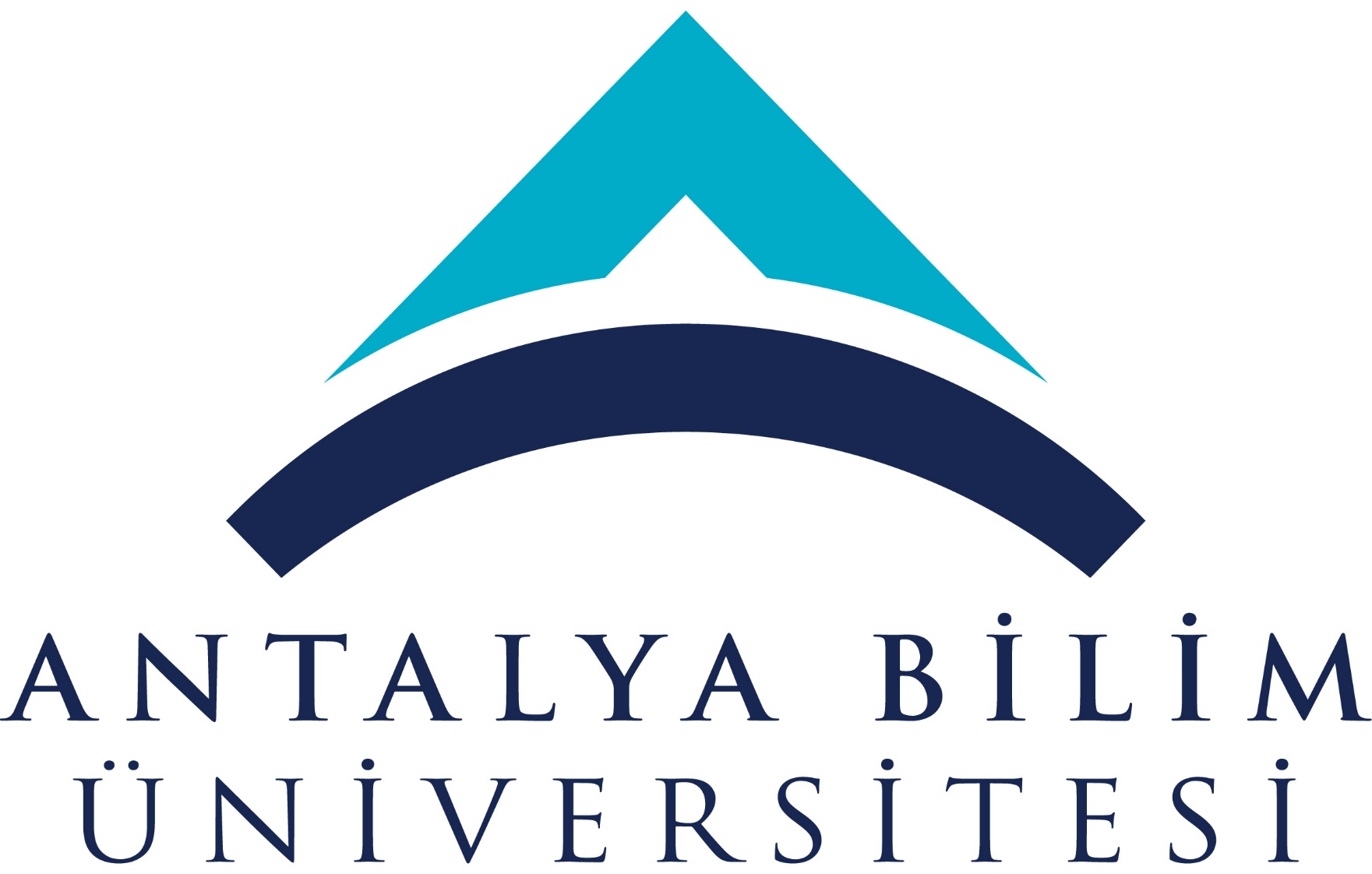 T.C
ANTALYA BİLİM ÜNİVERSİTESİ                                                                                                                                                                                TURİZM FAKÜLTESİ
 SINAV GİRİŞ TUTANAĞI VE YOKLAMA ÇİZELGESİDERS ADI:PROGRAM ADI:                                                                                                          SINAV TARİHİ: …… /…. /20                                                                                       SINAV SAATİ:  S.N.NOADI SOYADIİMZAS.N.NOADI SOYADIİMZA1232243254265276287298309311032113312341335143615371638173918401941204221432244